Explorer Community School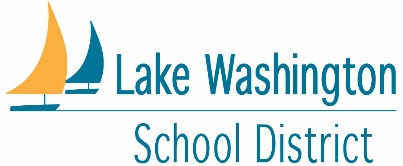 School Improvement PlanAnnual Update: 2020-21This school improvement plan meets the requirements of WAC 180-16-220 and WAC 180-105-020.Description:  Mission Statement: Demographics: 
READING: By Grade Level, DIBELS Assessment			ELA: By Grade Level, Smarter Balanced Assessment	READING: By Group/Program, DIBELS Assessment		ELA: By Group/Program, Smarter Balanced Assessment	  
MATH: By Grade Level, Smarter Balanced Assessment		SCIENCE: By Grade Level, WCASMATH: By Group/Program, Smarter Balanced Assessment5	SCIENCE: By Group/Program, WCAS 
ATTENDANCE: By Grade					ATTENDANCE: By Group/Program
MOST RECENT WSIF 3-YEAR SUMMARYOur target is that all students and student groups are improving, with all gaps closing, each year.  The following priorities have been set to guide us in achieving this.
The Washington Basic Education Act requires schools to “integrate technology literacy and fluency” in their curriculum. The updated K-12 Educational Technology Learning Standards emphasize the ways technology can be used to amplify and transform learning and teaching.The Technology Integration Facilitator Program (TIF) and Building Instructional Technology Plan (BIT) provide the structure and funding to support this requirement. The goals of the TIF program are to support teachers in effectively:Integrating the use of core instructional technologies within teaching and learning.Utilizing digital tools to enhance the learning process for all students in all classrooms.Understanding and applying the Educational Technology Learning Standards across content areas.Embedding digital citizenship and media literacy within instruction.Building administrators work with their Technology Integration Facilitator (TIF) to identify needs based on the TIF program goals and develop the BIT Plan to meet those needs. Beginning and end of year survey data informs the personalization of individual school plans. Based on  data, strategic implementations and OSPI requirements, the BIT Plan will focus on the following:Digital Citizenship
Integrating core instructional technologies
Utilizing digital tools to enhance learning
Applying Ed Tech Learning Standards
Embedding digital citizenship & media literacy
Teaching digital learning in both traditional and remote learning settings
The Every Student Succeeds Act (ESSA) requires that all schools meet at least a 95% participation rate for state assessments for all students as well as each subgroup.  Schools that fall below this threshold in any group must include goals and actions the school will take to ensure 95% of students participate. The latest participation rate that has been published by OSPI for the school was for state testing in spring 2019.  During that year, the participation rate was met. Strategies the school is using to meet participation requirements include:Common language on the importance of state testing is used by all schools in the district.Staff receive training on the administration of state assessments, including the use of supports and accommodations to ensure all students have an equal opportunity to demonstrate learning.Make-up testing is provided for students that miss the school’s date.  Test completion lists are monitored by both school testing coordinators and district personnel.The district is using the recommended refusal procedures and form developed by the Washington Educational Research Association. 
As a district of doers, learners, and believers, our “why” drives us. We do this all-important work because we want all of our students to have equitable and quality experiences in the Lake Washington School District in order to ensure that they get to choose their futures instead of their circumstances choosing them. Research has consistently shown that family and community engagement is key to increasing the academic success and positive connections that students have at school, especially students from groups that are demographically under-represented or those historically marginalized. Therefore, it is imperative that we consistently plan and implement strategies to engage our families and school communities in authentic and culturally appropriate approaches. To ensure that families have the support that they need to assist their children, OSPI requires that school districts have a family engagement policy in place that applies to all families.  The specific strategy our school is using to involve and inform the community of the School Improvement Plan is as follows:
SCHOOL OVERVIEW2016-172017-182018-192019-20Student Enrollment (count)Student Enrollment (count)73716972Racial Diversity (%)American Indian/Alaskan Native0.00.00.00.0Racial Diversity (%)Asian43.840.834.843.1Racial Diversity (%)Black/African American0.00.00.00.0Racial Diversity (%)Hispanic/Latino of any race(s)4.12.82.91.4Racial Diversity (%)Native Hawaiian/Other Pacific Islander0.00.00.00.0Racial Diversity (%)Two or more races4.12.84.36.9Racial Diversity (%)White47.953.558.048.6Students Eligible for Free/Reduced Price Meals (%)Students Eligible for Free/Reduced Price Meals (%)0.00.00.01.4Students Receiving Special Education Services (%)Students Receiving Special Education Services (%)13.712.710.18.3English Language Learners (%)English Language Learners (%)2.77.02.95.6Students with a First Language Other Than English (%)Students with a First Language Other Than English (%)23.328.225.028.8ACADEMIC PERFORMANCE DATA: LITERACYGradePercent at or above standardPercent at or above standardPercent at or above standardPercent at or above standardGradePercent at or above standardPercent at or above standardPercent at or above standardGrade2016-172017-182018-192019-20Grade2016-172017-182018-192019-20Kindergarten---n/a3rd Grade>90>90>90n/a1st Grade>90->90n/a4th Grade>90>90>90n/a2nd Grade>90->90n/a5th Grade>90>90>90n/aGroup/ProgramPercent at or above standardPercent at or above standardPercent at or above standardPercent at or above standardGroup/ProgramPercent at or above standardPercent at or above standardPercent at or above standardPercent at or above standardGroup/Program2016-172017-182018-192019-20Group/Program2016-172017-182018-192019-20Asian>90--n/aAsian>90>90>90n/aBlack/African American---n/aBlack/African American---n/aHispanic/Latino---n/aHispanic/Latino---n/aTwo or more races---n/aTwo or more races---n/aWhite>90->90n/aWhite>90>90>90n/aEnglish Learner---n/aEnglish Learner---n/aLow Income---n/aLow Income---n/aSpecial Education---n/aSpecial Education---n/aACADEMIC PERFORMANCE DATA: MATHACADEMIC PERFORMANCE DATA: SCIENCEGradePercent at or above standardPercent at or above standardPercent at or above standardPercent at or above standardGradeGradePercent at or above standardPercent at or above standardPercent at or above standardPercent at or above standardGrade2016-172017-182018-192019-20GradeGrade2016-172017-182018-192019-203rd Grade>90>90>90n/a5th Grade5th Graden/a87>90n/a4th Grade>90>90>90n/a5th Grade88>90>90n/aGroup/ProgramPercent at or above standardPercent at or above standardPercent at or above standardPercent at or above standardGroup/ProgramPercent at or above standardPercent at or above standardPercent at or above standardPercent at or above standardGroup/Program2016-172017-182018-192019-20Group/Program2016-172017-182018-192019-20Asian>90>90>90n/aAsiann/a--n/aBlack/African American---n/aBlack/African Americann/a--n/aHispanic/Latino---n/aHispanic/Latinon/a--n/aTwo or more races---n/aTwo or more racesn/a--n/aWhite>90>90>90n/aWhiten/a--n/aEnglish Learner---n/aEnglish Learnern/a--n/aLow Income---n/aLow Incomen/a--n/aSpecial Education---n/aSpecial Educationn/a--n/aATTENDANCE DATAGradePercent avoiding chronic absenteeismPercent avoiding chronic absenteeismPercent avoiding chronic absenteeismPercent avoiding chronic absenteeismPercent avoiding chronic absenteeismPercent avoiding chronic absenteeismGroup/ProgramPercent avoiding chronic absenteeismPercent avoiding chronic absenteeismPercent avoiding chronic absenteeismPercent avoiding chronic absenteeismGrade2016-172017-182017-182018-192018-192019-20Group/Program2016-172017-182018-192019-20Kindergarten-----n/aAsian909096n/a1st Grade7979799393n/aBlack/African American----n/a2nd Grade9488888585n/aHispanic/Latino---n/a3rd Grade939393100100n/aTwo or more races---n/a4th Grade9291919393n/aWhite928992n/a5th Grade94100100100100n/aEnglish Learner---n/aLow Income---n/aSpecial Education---n/aWASHINGTON SCHOOL IMPROVEMENT FRAMEWORK (WSIF) DATAAll StudentsAsianBlack/ African AmericanHispanic/ LatinoTwo or more racesWhiteEnglish Language LearnersLow incomeStudents with disabilitiesELA Proficiency Rate (%)---------Math Proficiency Rate (%)---------ELA Median Student Growth Percentile61.564.5---54---Math Median Student Growth Percentile46.549---40.5---EL Progress Rate (%)-n/an/an/an/an/an/an/an/aRegular Attendance Rate (%)9393---92---CONTINUOUS IMPROVEMENT PRIORITIESPriority #1Priority #1Priority AreaFocus AreaWriting – Evidence and ElaborationFocus Grade Level(s)Grades 3-5Desired Outcome 95% of students in grades 3-5 will score a 3 or higher in the evidence and elaboration strand of writing by Spring 2020, based on common writing assessments, Interim SBA Performance Task, and Summative SBA ELA Performance Task.Alignment with District Strategic InitiativesData and Rationale Supporting Focus AreaOur team analyzed 2019 grade 3-5 SBA data and determined that the lowest area was writing. As we looked further at our data, we realized that the area of evidence and elaboration was the lowest strand. 85% of students scored 3 or higher in the evidence and elaboration strand of the writing assessment based on the 2018-2019 Summative SBA ELA Performance Task.  Students didn’t take the SBA in the Spring of 2020, so we were unable to analyze that data.Strategy to Address PriorityTimeline for Focus,  - , Method(s) to Monitor ProgressCommon Writing Assessments, Interim Writing Assessments, and 2020 Performance Writing Task.Priority #2Priority #2Priority AreaFocus AreaWriting:  Evidence and ElaborationFocus Grade Level(s)Grades 1-2Desired Outcome 81% of students in grades 1-2 will score a 3 or higher in the evidence and elaboration strand of writing by Spring 2021 based on common writing assessments throughout the year.Alignment with District Strategic InitiativesData and Rationale Supporting Focus AreaOur team analyzed 2019 grade 3-5 SBA data and determined that the lowest area was writing. As we looked further at our data, we realized that the area of evidence and elaboration was the lowest strand. We want our students in grades 1-2 to start focusing on this area so that when they take the SBA in grade 3, they will be proficient. We were unable to analyze the 2020 SBA data due to COVID-19.Strategy to Address PriorityTimeline for Focus,  - , Method(s) to Monitor ProgressCommon Writing Assessments from our writing and science curriculum.	Priority #3Priority #3Priority AreaFocus AreaWe will partner with and support our families to increase student attendance and engagement.Focus Grade Level(s)Grades 1-5Desired Outcome 100% of families will have experienced at least one connection that supported the growth of their student during remote learning as measured by staff and family surveys.Alignment with District Strategic InitiativesData and Rationale Supporting Focus AreaDuring remote instruction, we noticed that most of our students who were not engaged or attending live instruction were from traditionally marginalized groups: students of color, students living in poverty, students receiving services in EL or Resource.Strategy to Address PriorityTimeline for Focus,  - , Method(s) to Monitor ProgressWe will survey families and staff in the Fall, Winter, and Spring to determine the percentage of families who have experienced at least one connection that supported growth of their student during remote learning.Priority #4Priority #4Priority AreaFocus AreaCollaborative processes leading toward continuous improvementFocus Grade Level(s)Grades 1-5Desired Outcome Through building a culture of trust and caring, our staff will increase Nine Characteristics Survey results from 72% of staff either agreeing completely or agreeing mostly that teachers provide feedback to each other to help improve instruction to 80% of staff either agreeing completely or agreeing mostly that teachers provide feedback to each other to help improve instruction, as measured by the Spring 2021 Nine Characteristics Survey.Alignment with District Strategic InitiativesData and Rationale Supporting Focus AreaBased on the 2018-19 Nine Characteristics Survey, 72% of staff either agreed completely or agreed mostly that teachers provide feedback to each other to help improve instruction. We decided that the first stop in creating feedback to one another is building a culture of trust.Strategy to Address PriorityTimeline for Focus,  - , Method(s) to Monitor ProgressWe will review our Nine Characteristics Data, give staff surveys about how we are doing, and measure different things that we are doing to improve the culture and trust among staff.TECHNOLOGY INTEGRATION PLANSTATE ASSESSMENT PARTICIPATIONCOMMUNITY ENGAGEMENT PLANStrategy to Engage Students, Families, Parents and Community Members in the development of the SIPStrategy to Inform Students, Families, Parents and Community Members of the SIP